MARCHES PUBLICS DE FOURNITURES COURANTES ET SERVICES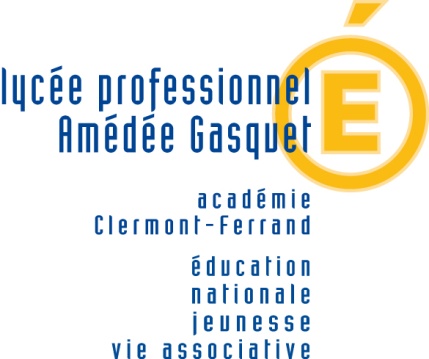 Intendance12, rue Jean Baptiste Torrilhon63037 CLERMONT-FERRAND CEDEXTél: 04 73 31 56 56TRANSPORT QUOTIDIEN D’ELEVES INTERNES ENTRE LE LYCEE GASQUET (CLERMONT-FERRAND) ET LEURS LIEUX D’HEBERGEMENTN.B. : Alors qu’un acte d’engagement était autrefois requis de l’opérateur économique soumissionnaire lors du dépôt de son offre, sa signature n’est plus aujourd’hui requise qu’au stade de l’attribution du marché. Le présent  document sera obligatoirement produit signé par le candidat déclaré attributaire. N° de marchéActe d’EngagementACTE D’ENGAGEMENTPersonne  publique contractante : LYCEE AMEDEE GASQUETObjet du marché :	Transport quotidien d’élèves internes entre le lycée Gasquet (Clermont-Ferrand) et leurs lieux d’hébergementMode de passation et forme de marché :MARCHE PUBLIC passé en PROCEDURE ADAPTEE en application de l’article 27 du décret du 25 mars 2016 (DMP)Personne habilitée à donner les renseignements relatifs aux nantissements et cessions de créances :Madame la Proviseure du lycée Amédée Gasquet12, rue Jean Baptiste Torrilhon63037 CLERMONT FERRAND CEDEXOrdonnateur :Madame la Proviseure du lycée Amédée Gasquet12, rue Jean Baptiste Torrilhon63037 CLERMONT FERRAND CEDEXComptable public assignataire des paiements :Monsieur l’Agent comptable du lycée Amédée GasquetLycée Sidoine ApollinaireAgence comptable20, rue Jean Richepin63000 CLERMONT FERRANDSOMMAIREArticle premier : Contractant	4Article 2 : Prix	4Article 3 : Durée et délais d’exécution	5Article 4 : Paiement	5Article premier : ContractantAprès avoir pris connaissance des pièces constitutives du marché indiquées à l’article «pièces contractuelles» du  cahier des clauses particulières qui fait référence au  CCAG-Fournitures courantes et Services et conformément à leurs clauses et stipulations, que je déclare accepter sans modifications ni réserves, et apprécier sous ma seule responsabilité la nature et la difficulté des prestations à effectuer.	 Le signataire  (Candidat individuel),M ............................................................................................................................................................................................Agissant en qualité de ............................................................................................................................................................- Identification obligatoire  sous forme d’un numéro de télécopie et/ou d’un e-mail permettant pour le marché public concerné une correspondance ou une notification dématérialisée :E-mail ............................................................................	Télécopie ..................................................					 m’engage sur la base de mon offre et pour mon propre compte ;Nom commercial et dénomination sociale .............................................................................................................................................................................................................................................................................................................................Adresse ...................................................................................................................................................................................................................................................................................................................................................................................Adresse électronique ..............................................................................................................................................................Numéro de téléphone .........................................................	Télécopie ...................................................................................Numéro de SIRET ..............................................................	Code APE .................................................................................Numéro de TVA intracommunautaire ....................................................................................................................................					 engage la société .............................................................	sur la base de son offre ;Nom commercial et dénomination sociale .............................................................................................................................................................................................................................................................................................................................Adresse ...................................................................................................................................................................................................................................................................................................................................................................................Adresse électronique ..............................................................................................................................................................Numéro de téléphone .........................................................	Télécopie ...................................................................................Numéro de SIRET ..............................................................	Code APE .................................................................................Numéro de TVA intracommunautaire ....................................................................................................................................à exécuter les prestations demandées dans les conditions définies ci-après ;L’offre ainsi présentée n’est valable toutefois que si la décision d’attribution intervient dans un délai de 120 jours à compter de la date limite de réception des offres fixée par le règlement de la consultation. Article 2 : PrixLes prestations définies au C.C.P. sont divisées en une tranche unique, sans lot.L’ensemble des fournitures à livrer ou des services à exécuter sera rémunéré par application d’un prix global forfaitaire égal à :pour la solution de base :Prix forfaitaire journalier pour une navette le matin et une navette le soir :Montant hors taxe		: .................................................... EurosTVA (taux de .............. %)	: .................................................... EurosMontant TTC		: .................................................... EurosSoit en lettres : ...........................................................................................................		...................................................................................................................................Article 3 : Durée et délais d’exécutionLe délai d’exécution des prestations est de UNE année scolaire.Le délai d’exécution des prestations part du 3 septembre 2018, date de la rentrée scolaire des élèves.Article 4 : PaiementLa personne publique contractante se libèrera des sommes dues au titre du présent marché en faisant porter le montant au crédit du compte suivant :Ouvert au nom de :			pour les prestations suivantes :			Domiciliation :			Code banque :		Code guichet :		N° de compte :		Clé RIB :		IBAN :			BIC :		Joindre RIB.J’affirme (Nous affirmons) sous peine de résiliation de plein droit du marché à mes (nos) torts exclusifs, ou de sa mise en régie à mes (nos) torts exclusifs, que la (les) société(s) pour laquelle (lesquelles) j’interviens (nous intervenons) ne tombe(nt) pas sous le coup des interdictions de soumissionner découlant de l’article 45 de l’Ordonnance n° 2015-899 du 23 juillet 2015 relative aux marchés publics, et de l’article 51 du DMP.J’atteste sur l’honneur avoir établi la déclaration prévue à l’article 48-I-1 du DMP.ENGAGEMENT DU CANDIDATN.B.: Si le candidat a donné pouvoir à des personnes habilitées à signer des documents relatifs au présent marché en son nom et pour son compte, il joint à son offre une délégation de pouvoir, sur papier à en-tête de son entreprise, comportant mention des noms, prénoms, fonctions et signatures des personnes habilitées. Il signe et date cette délégation de pouvoir.ACCEPTATION DE L’OFFRE PAR LE POUVOIR ADJUDICATEURElle est complétée par les annexes suivantes  : Annexe n°… relative à la présentation d’un sous-traitant (ou DC4) ; Annexe n°… relative à  la désignation et répartition des cotraitants en cas de groupement Annexe n°… relative aux demandes de précisions ou de compléments sur la teneur des offres (ou OUV6) ; Annexe n°… relative à la mise au point du marché (ou OUV11) ; Autres annexes (A préciser)  :NOTIFICATION DU MARCHE  AU TITULAIRE (Date d’effet du marché)CADRE POUR FORMULES DE NANTISSEMENT OU CESSION DE CREANCE	Copie certifiée conforme à l’original délivrée en unique exemplaire pour être remise à l’établissement de crédit en cas de cession ou de nantissement de créance consenti conformément à la loi n°81-1 du 2 janvier 1981 modifiée facilitant le crédit aux entreprises(2)			A ………….le						Le Pouvoir Adjudicateur (3),	A remplir si un sous-traitant bénéficiant du paiement direct est désigné en cours de marché.	La part de prestations que l’opérateur économique n’envisage pas de confier à des sous-traitants admis au paiement direct est ramenée à 					€ environ.				A ……………, le 					Le Pouvoir Adjudicateur, A remplir par l’administration en original sur une photocopie.(2) A compléter en cas de cotraitance ou de sous-traitance par les mots : “ ... en ce qui concerne la partie des prestations évaluées à   ...€  et devant être exécutées par ... ” (nom du titulaire, du cotraitant ou du sous-traitant, chacun recevant une photocopie comportant la formule d’exemplaire unique avec cantonnement à sa part).(3) Date et signature originale.Fait en un seul originalSignature du candidatA ..........................................Porter la mention manuscriteLe ..........................................Lu et approuvéEst acceptée la présente offre   pour valoirmarchéLe pouvoir adjudicateur,Origine du Pouvoir de signature de la Personne signataire du marché:- Article D422-6 du Code de l’éducation ;-	Délibération n° 12 / 2017 du Conseil d’Administration du lycée en date du 9 novembre 2017A ..........................................Le ..........................................En cas de remise contre récépissé :Le titulaire signera la formule ci-dessous :«  Reçu à titre de notification une copie du présent marché »A ………………………………………            le ………………………………SignatureEn cas d’envoi en LR/AR (Lettre recommandé avec accusé de réception): Coller dans ce cadre l’avis de réception postal, daté et signé par le titulaire (valant date de notification du marché)